Por favor diligencia cada campo según sea el caso de tu programa o podcast.Puedes añadir o eliminar filas según sea el caso del contenido. Los textos del formato son sólo una guía.Los tiempos de cada segmento deben sumar el total del tiempo estipulado para cada emisión.Este formato debe ser diligenciado para cada una de las emisiones y enviarse como documento adjunto.
(favor no diligenciar on line reemplazando el contenido de la emisión anterior).Recomendaciones 2022-1Las secciones son constantes y hacen parte de la estructura del programa, los temas varían en cada emisión y todos deben presentar una justificación y un enfoque.El guion debe enviarse a unisabanaradio@unisabana.edu.co con copia al supervisor de Unisabana Medios que le corresponda al programa.
UNISABANA RADIOGUION PARA PROGRAMAS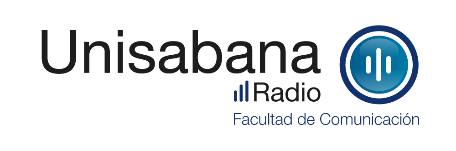 Nombre del programaNombre del programaNombre del programaFormatoPGRMPDCSTFechagrabaciónDDMADuraciónDuraciónminutosConsecutivoEmisión01 – 2022
emisión - año01 – 2022
emisión - añoFechaemisiónDDMADuraciónDuraciónminutosParticipantes
(staff)Nombre y rolNombre y rolNombre y rolNombre y rolNombre y rolNombre y rolNombre y rolNombre y rolNombre y rolNombre y rolNombre y rolNombre y rolNombre y rolNombre y rolNombre y rolNombre y rolNombre y rolNombre y rolNombre y rolNombre y rolNombre y rolNombre y rolNombre y rolNombre y rolNombre y rolNombre y rolNombre y rolNombre y rolNombre y rolNombre y rolNombre y rolNombre y rolNombre y rolNombre y rolNombre y rolNombre y rolNombre y rolNombre y rolNombre y rolNombre y rolNombre y rolNombre y rolNombre y rolNombre y rolNombre y rolNombre y rolNombre y rolNombre y rolNombre y rolNombre y rolTema(s)Tema 1Justificación:Enfoque:Tema 2Justificación:Enfoque:Tema 3Justificación:Enfoque:Tema 4Justificación:Enfoque:Tema 1Justificación:Enfoque:Tema 2Justificación:Enfoque:Tema 3Justificación:Enfoque:Tema 4Justificación:Enfoque:Tema 1Justificación:Enfoque:Tema 2Justificación:Enfoque:Tema 3Justificación:Enfoque:Tema 4Justificación:Enfoque:Tema 1Justificación:Enfoque:Tema 2Justificación:Enfoque:Tema 3Justificación:Enfoque:Tema 4Justificación:Enfoque:Tema 1Justificación:Enfoque:Tema 2Justificación:Enfoque:Tema 3Justificación:Enfoque:Tema 4Justificación:Enfoque:Tema 1Justificación:Enfoque:Tema 2Justificación:Enfoque:Tema 3Justificación:Enfoque:Tema 4Justificación:Enfoque:Tema 1Justificación:Enfoque:Tema 2Justificación:Enfoque:Tema 3Justificación:Enfoque:Tema 4Justificación:Enfoque:Tema 1Justificación:Enfoque:Tema 2Justificación:Enfoque:Tema 3Justificación:Enfoque:Tema 4Justificación:Enfoque:Tema 1Justificación:Enfoque:Tema 2Justificación:Enfoque:Tema 3Justificación:Enfoque:Tema 4Justificación:Enfoque:Tema 1Justificación:Enfoque:Tema 2Justificación:Enfoque:Tema 3Justificación:Enfoque:Tema 4Justificación:Enfoque:InvitadosNombre y perfil.Nombre y perfilNombre y perfil.Nombre y perfilNombre y perfil.Nombre y perfilNombre y perfil.Nombre y perfilNombre y perfil.Nombre y perfilNombre y perfil.Nombre y perfilNombre y perfil.Nombre y perfilNombre y perfil.Nombre y perfilNombre y perfil.Nombre y perfilNombre y perfil.Nombre y perfilResumenDescripción del contenido de esta emisión. Este texto servirá para publicar el contenido en Ivoox, en el sitio web de Unisabana Radio y para promoción en redes sociales.Descripción del contenido de esta emisión. Este texto servirá para publicar el contenido en Ivoox, en el sitio web de Unisabana Radio y para promoción en redes sociales.Descripción del contenido de esta emisión. Este texto servirá para publicar el contenido en Ivoox, en el sitio web de Unisabana Radio y para promoción en redes sociales.Descripción del contenido de esta emisión. Este texto servirá para publicar el contenido en Ivoox, en el sitio web de Unisabana Radio y para promoción en redes sociales.Descripción del contenido de esta emisión. Este texto servirá para publicar el contenido en Ivoox, en el sitio web de Unisabana Radio y para promoción en redes sociales.Descripción del contenido de esta emisión. Este texto servirá para publicar el contenido en Ivoox, en el sitio web de Unisabana Radio y para promoción en redes sociales.Descripción del contenido de esta emisión. Este texto servirá para publicar el contenido en Ivoox, en el sitio web de Unisabana Radio y para promoción en redes sociales.Descripción del contenido de esta emisión. Este texto servirá para publicar el contenido en Ivoox, en el sitio web de Unisabana Radio y para promoción en redes sociales.Descripción del contenido de esta emisión. Este texto servirá para publicar el contenido en Ivoox, en el sitio web de Unisabana Radio y para promoción en redes sociales.Descripción del contenido de esta emisión. Este texto servirá para publicar el contenido en Ivoox, en el sitio web de Unisabana Radio y para promoción en redes sociales.SecciónSecciónDescripciónDescripciónDescripciónDescripciónDescripciónDescripciónDescripciónDuraciónDuraciónInicioInicioCabezote....Saludo e introducción al tema del día o titularesCabezote....Saludo e introducción al tema del día o titularesCabezote....Saludo e introducción al tema del día o titularesCabezote....Saludo e introducción al tema del día o titularesCabezote....Saludo e introducción al tema del día o titularesCabezote....Saludo e introducción al tema del día o titularesCabezote....Saludo e introducción al tema del día o titularesNombre de SecciónNombre de SecciónSeparador...Texto tema secciónSeparador...Texto tema secciónSeparador...Texto tema secciónSeparador...Texto tema secciónSeparador...Texto tema secciónSeparador...Texto tema secciónSeparador...Texto tema secciónNombre de secciónNombre de secciónSeparador...Texto tema secciónSeparador...Texto tema secciónSeparador...Texto tema secciónSeparador...Texto tema secciónSeparador...Texto tema secciónSeparador...Texto tema secciónSeparador...Texto tema secciónCanciónCanciónNombre del tema musical y el interpreteNombre del tema musical y el interpreteNombre del tema musical y el interpreteNombre del tema musical y el interpreteNombre del tema musical y el interpreteNombre del tema musical y el interpreteNombre del tema musical y el interpreteInvitad@Invitad@Nombre del personaje
Cargo o perfil, por qué medio será la conexión, Teléfono: 31… correo de contactoNombre del personaje
Cargo o perfil, por qué medio será la conexión, Teléfono: 31… correo de contactoNombre del personaje
Cargo o perfil, por qué medio será la conexión, Teléfono: 31… correo de contactoNombre del personaje
Cargo o perfil, por qué medio será la conexión, Teléfono: 31… correo de contactoNombre del personaje
Cargo o perfil, por qué medio será la conexión, Teléfono: 31… correo de contactoNombre del personaje
Cargo o perfil, por qué medio será la conexión, Teléfono: 31… correo de contactoNombre del personaje
Cargo o perfil, por qué medio será la conexión, Teléfono: 31… correo de contactoNombre de SecciónNombre de SecciónSeparador...
Texto tema secciónSeparador...
Texto tema secciónSeparador...
Texto tema secciónSeparador...
Texto tema secciónSeparador...
Texto tema secciónSeparador...
Texto tema secciónSeparador...
Texto tema secciónNombre de secciónNombre de secciónSeparador...Texto tema secciónSeparador...Texto tema secciónSeparador...Texto tema secciónSeparador...Texto tema secciónSeparador...Texto tema secciónSeparador...Texto tema secciónSeparador...Texto tema secciónDespedidaDespedidaRecordar redes socialesMencionar cuando se emite la repetición o donde pueden escuchar el programa.Recordar redes socialesMencionar cuando se emite la repetición o donde pueden escuchar el programa.Recordar redes socialesMencionar cuando se emite la repetición o donde pueden escuchar el programa.Recordar redes socialesMencionar cuando se emite la repetición o donde pueden escuchar el programa.Recordar redes socialesMencionar cuando se emite la repetición o donde pueden escuchar el programa.Recordar redes socialesMencionar cuando se emite la repetición o donde pueden escuchar el programa.Recordar redes socialesMencionar cuando se emite la repetición o donde pueden escuchar el programa.